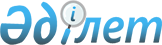 О внесении изменений в решение Бородулихинского районного маслихата от 16 января 2020 года № 46-3-VI "О бюджете Бакинского сельского округа Бородулихинского района на 2020-2022 годы"
					
			Утративший силу
			
			
		
					Решение маслихата Бородулихинского района Восточно-Казахстанской области от 25 декабря 2020 года № 56-7-VI. Зарегистрировано Департаментом юстиции Восточно-Казахстанской области 30 декабря 2020 года № 8138. Утратило силу - решением маслихата Бородулихинского района Восточно-Казахстанской области от 19 января 2021 года № 2-3-VII.
      Сноска. Утратило силу - решением маслихата Бородулихинского района Восточно-Казахстанской области от 19.01.2021 № 2-3-VII (вводится в действие с 01.01.2021).

      Примечание ИЗПИ.

      В тексте документа сохранена пунктуация и орфография оригинала.
      В соответствии с пунктом 1 статьи 109-1 Бюджетного кодекса Республики Казахстан от 4 декабря 2008 года, подпунктом 1) пункта 1 статьи 6 Закона Республики Казахстан от 23 января 2001 года "О местном государственном управлении и самоуправлении в Республике Казахстан", Бородулихинский районный маслихат РЕШИЛ:
      1. Внести в решение Бородулихинского районного маслихата от 16 января 2020 года № 46-3-VI "О бюджете Бакинского сельского округа Бородулихинского района на 2020-2022 годы" (зарегистрировано в Реестре государственной регистрации нормативных правовых актов за номером 6609 , опубликовано в Эталонном контрольном банке нормативных правовых актов Республики Казахстан в электронном виде 23 января 2020 года, в районных газетах "Пульс района", "Аудан тынысы" 7 февраля 2020 года), следующие изменения:
      пункт 1 изложить в следующей редакции:
      "1. Утвердить бюджет Бакинского сельского округа на 2020-2022 годы согласно приложениям 1, 2, 3 соответственно, в том числе на 2020 год в следующих объемах:
      1) доходы – 25880 тысяч тенге, в том числе:
      налоговые поступления – 3412 тысяч тенге;
      неналоговые поступления – 3792 тысяч тенге;
      поступления от продажи основного капитала – 0 тенге;
      поступления трансфертов – 18676 тысяч тенге;
      2) затраты – 25880 тысяч тенге;
      3) чистое бюджетное кредитование – 0 тенге;
      4) сальдо по операциям с финансовыми активами – 0 тенге;
      5) дефицит (профицит) бюджета – 0 тенге;
      6) финансирование дефицита (использование профицита) бюджета – 0 тенге, в том числе:
      используемые остатки бюджетных средств – 0 тенге.";
      приложение 1 к указанному решению изложить в новой редакции согласно приложению к настоящему решению.
      2. Настоящее решение вводится в действие с 1 января 2020 года. Бюджет Бакинского сельского округа на 2020 год
					© 2012. РГП на ПХВ «Институт законодательства и правовой информации Республики Казахстан» Министерства юстиции Республики Казахстан
				
      Председатель сессии,  депутат районного маслихата 

В. Мокроусова

      Секретарь районного  маслихата 

У. Майжанов
Приложение 
к решению Бородулихинского 
районного маслихата 
от 25 декабря 2020 года 
№ 56-7-VI
Категория
Категория
Категория
Категория
Категория
Категория
Сумма (тысяч тенге)
Класс
Класс
Класс
Класс
Сумма (тысяч тенге)
Подкласс
Подкласс
Сумма (тысяч тенге)
Наименование доходов
Сумма (тысяч тенге)
1.ДОХОДЫ
25880
1
1
Налоговые поступления
3412
01
01
Подоходный налог 
446
2
Индивидуальный подоходный налог 
446
04
04
Налоги на собственность 
2966
1
Налоги на имущество
16
3
Земельный налог
118
4
Налог на транспортные средства
2832
2
2
Неналоговые поступления
3792
06
06
Прочие неналоговые поступления
3792
1
Прочие неналоговые поступления
3792
3
3
Поступления от продажи основного капитала
0
 4
 4
Поступления трансфертов
18676
02
02
Трансферты из вышестоящих органов государственного управления
18676
3
Трансферты из районного (города областного значения) бюджета 
18676
Функциональная группа
Функциональная группа
Функциональная группа
Функциональная группа
Функциональная группа
Функциональная группа
Сумма

(тысяч тенге)
Функциональная подгруппа
Функциональная подгруппа
Функциональная подгруппа
Функциональная подгруппа
Функциональная подгруппа
Сумма

(тысяч тенге)
Администратор бюджетных программ
Администратор бюджетных программ
Администратор бюджетных программ
Сумма

(тысяч тенге)
Программа
Программа
Сумма

(тысяч тенге)
Наименование
Сумма

(тысяч тенге)
II. ЗАТРАТЫ
25880
01
Государственные услуги общего характера
14780
1
1
Представительные, исполнительные и другие органы, выполняющие общие функции государственного управления
14780
124
Аппарат акима города районного значения, села, поселка, сельского округа
14780
001
Услуги по обеспечению деятельности акима города районного значения, села, поселка, сельского округа
14780
06
Социальная помощь и социальное обеспечение 
871
9
9
Прочие услуги в области социальной помощи и социального обеспечения
871
124
Аппарат акима города районного значения, села, поселка, сельского округа
871
026
Обеспечение занятости населения на местном уровне
871
 07
Жилищно-коммунальное хозяйство
4155
3
3
Благоустройство населенных пунктов
4155
124
Аппарат акима города районного значения, села, поселка, сельского округа
4155
008
Освещение улиц в населенных пунктах
563
009
Обеспечение санитарии населенных пунктов
500
011
Благоустройство и озеленение населенных пунктов
3092
12
Транспорт и коммуникации
4511
1
1
Автомобильный транспорт
4511
124
Аппарат акима города районного значения, села, поселка, сельского округа
4511
013
Обеспечение функционирования автомобильных дорог в городах районного значения, селах, поселках, сельских округах
4511
15
Трансферты
1563
1
1
Трансферты
1563
124
Аппарат акима города районного значения, села, поселка, сельского округа
1563
051
Целевые текущие трансферты из нижестоящего бюджета на компенсацию потерь вышестоящего бюджета в связи с изменением законодательства
1563
III .Чистое бюджетное кредитование
0
IV. Сальдо по операциям с финансовыми активами
0
Приобретение финансовых активов
0
Поступление от продажи финансовых активов государства
0
V. Дефицит (профицит) бюджета
0
VI. Финансирование дефицита (использование профицита) бюджета
0